Giles County Preschool Application - Virginia Preschool Initiative and NRCA Giles County Head Start
Child’s Information            	  (first)	(middle)	(last)Child’s Full Name:	Date of Birth:					(  ) Male    (  ) FemaleResidence:								                             	Mailing Address:														Directions to the home.  Please include route numbers and significant landmarks. 						Please list current and past preschool/Child Care programs your child has attended: Name of preschool/Child Care: _______________ Have you applied to another preschool program for 2016-2017? (Yes)_____ (No) ______Mother/ Guardian 1 InformationName:					Date of Birth:						Lives with child:  (  ) Yes   (  ) No Employer:							Total Hours/Week:					Work #:			Home Phone Number:								Message/Cell Phone Number:				Father/Guardian 2 InformationName:					Date of Birth:						Lives with child:  (  ) Yes   (  ) No Employer:							Total Hours/Week:					Work #:			Home Phone Number:								Message Phone Number:					Others in Household (including all siblings)-(For Head Start Staff-Related by Blood, Marriage or Adoption)(Name)				(Relationship to Child)			(Date of Birth)Does Your Child Have Insurance? Yes (     ) No (      )       Please check all types of insurance that apply:   	□Private Medical Insurance    □ Private Dental Insurance      □Medicaid		Date of child’s last physical:							Date of child’s last dentist visit:				Are your child’s immunizations (shots) up to date?	  (  ) Yes   (  ) No	Program SelectionPlease consider my child for the following program(s).  I understand that there are limited spaces available in all programs. Please list 1st, 2nd, 3rd and 4th choices.	_____ Head Start full day services (serving 3 and 4 year olds)	_____ Giles County Public Schools Virginia Preschool Initiative (4 years old = full school day)	_____ Head Start Combo (4 day a week- part day program)              _____New River Community College / Head Start full day services (Full time NRCC students only)Virginia Preschool Initiative and Head StartAdditional Family InformationThe New River Community Action Head Start Program and Virginia Preschool Initiative take into consideration a number of factors in order to determine eligibility.  In addition to your income level and the age of your child, other child and family needs are noted.  This information will be considered along with other information shared with our staff during the application process in order to determine eligibility and become familiar with your family. By signing application below, I authorize the release of all Medical, Dental, Educational and Developmental information to be shared by Giles County Public Schools and NRCA Head Start.1.	(A)	 Does your child have any special needs we should be aware of such as:( ) Developmental Delay	( ) Speech /Language Disorders	( ) ODD, OCD, ADHD ( ) Autism   				( ) Traumatic Brain Injury 		( ) Visual Impairment( ) Hearing Impairment		( ) Orthopedic impairment or physical limitationsPlease Describe Needs:(B)	Does your child receive special education or related services (have an IFSP or IEP) and/or receive treatment from a doctor for any of the above special needs?  ( ) Yes ( ) No                     (If yes, staff please obtain Release of Information.)Does your child have any health problems, or chronic conditions which we should be aware of?  Please list and explain:3.   Does your family have any special circumstances, concerns, or needs that you would like to share with us?4.   Education/Training (Complete only for parent/guardians living with child)Work/School: (Please put checkmark in all boxes that apply for each)5.  Do you receive housing assistance (i.e. rental assistance, no monthly rent or mortgage payment)?       (  ) Yes    (  ) No6.  Primary Language in household? ______________________________________________________________7.  Transportation: Not available in all area, specific locations only. Check with individual centers	Bus transportation needed? (   )Yes (   )No   Available to transport? (  )Yes (  )No   To a bus stop? (  ) Yes (  ) No	Will the bus pick your child up from:  	_____ Home     _____ Daycare Center     _____ Babysitter?	If other than home, please give address. ________________________________________________*Bus transportation cannot be guaranteed for daycares and babysitters if they are not within the established bus route.8.  Income: ( will need verification of income from the past 12 months)	Please check the following category that applies to your total family income annually:	___ $0 to $11,880				___ $28,441 to $32,580	___ $11,811 to $16,020				___ $32,581 to $36,730	___ $16,020 to $20,160				___ $36,731 to $40,890	___ $20,161 to $24,300				___ over $40,891- if so please list your income ___________	___ $24,301 to $28,440	Parent /Guardian Signature                        	Staff Signature					DateNRCA, Inc.
Head Start Program
1093 East Main Street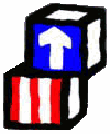 Radford, Va. 24141
540.633.5133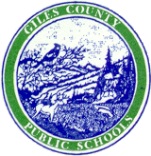 App. #		Verification of Birth (  ) Yes   (  ) No                                      Type of Document			Document #				Kindergarten Attendance Area:    ___Eastern Elementary ___Macy McClaugherty ___Narrows ElementaryMother /Guardian 1Father /Guardian 2No GED/Diploma (Last grade attended)Has GED/Diploma (circle one)Some College/Associate’s Degree/ Other TrainingHas College Degree (Bachelor’s or above) Please list degree(s)Mother/Guardian 1Father/Guardian 2Not Employed / Work up to 20 hours a week (circle one)Work 20-30 hours a weekWork 30+ hours a weekSchool part-time (# of hours)School full-time (# of hours)